Harrow SACRE Meeting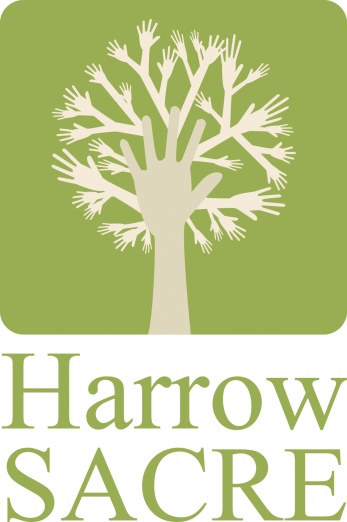 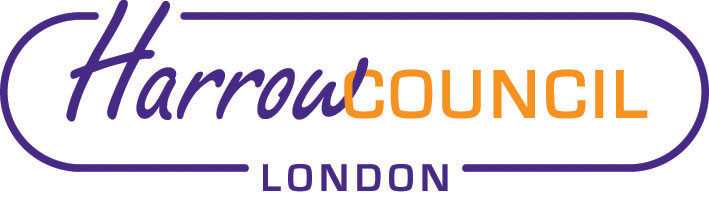 Tuesday 8 March 2022 at 7.30 p.m.To be held via video conferencingEnquiries & apologies to:Vivian Wright, Clerk to SACREvmwright@waitrose.com Adviser to SACRE:  Lesley Prior AgendaWelcome especially new members Heena Mistry (NAHT) and Elizabeth Boulter (NEU).  Apologies for absence:  Minutes of the last meeting on 2 December 2021 and extraordinary meeting 13 January 2022 (attached): to agree the minutes as a true record.Matters arising from the minutes  Local and National updates ASC Elect a chairConvene first meetingAnnual report for NASACRENews from Faith Groups relating to schoolsAny Other BusinessFuture Dates   Thursday 23 June 2022Wed 14 Sep 2022Tues 6 Dec 2022Wed 1 March 2023